速写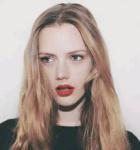 求职意向：平面设计师个人信息年龄：24岁民族：汉族地址：上海学历：本科手机：135XXXXXXXX邮箱：123456@ibaotu.com个人简介	教育经历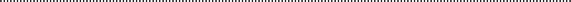 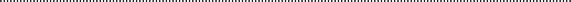 我叫xxx，是视觉传达专业毕业生，对于视觉传达方面的前沿和动向又一定的了解，善于分析和吸取经验；熟悉平面设计，尤其是vi等形象设计方向，有独到的见解和经验，个性开朗，容易相处，团队荣誉感强。我的特长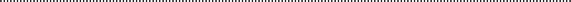 2012.9-2016.7    视觉传达专业     南昌航空大学广告设计、印刷设计、书籍装帧设计、海报招贴设计、产品包装设计、企业形象设计(VI设计)、展示设计、数码影像设计等。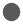 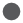 2009.9- 2012.7   广州大学附中2009.9-2006.7   广州市第十五中学工作经验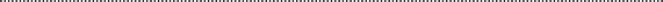 设计技能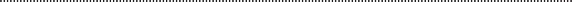 写作BrandingAdobe Photoshop Adobe Illustrator Adobe Indesign Adobe Dreamweaver Adobe Flash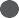 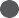 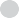 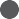 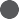 HTML & CSS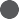 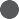 Javascript & Jquery AVID Media Composer AutoCad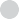 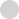 获奖情况2010.10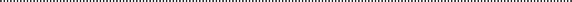 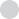 获得国家奖学金南昌航空大学   艺术与设计学院2013.4挑战杯创业计划大赛省级铜奖江西省高校联盟技能证书	兴趣爱好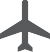 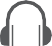 